Publicado en Madrid el 14/06/2021 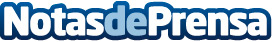 TrueBroker impulsa serranodistinto, una solución de valor para las empresas que quieran distinguirse y evolucionarOfrece una respuesta innovadora al mundo de retail y al resto de industrias sin tiendas físicas, que se enfrentan a un gran cambioDatos de contacto:María Guijarro622836702Nota de prensa publicada en: https://www.notasdeprensa.es/truebroker-impulsa-serranodistinto-una Categorias: Nacional Inmobiliaria Finanzas Marketing Madrid Emprendedores Recursos humanos Consumo http://www.notasdeprensa.es